Je recherche pour l’un de mes clients acteur majeur dans le secteur de la pétrochimie basé dans la région parisienne, un(e)technicien PID.Les tâches principales seront :·         La réalisation de plans schématique·         Sketch d’équipement en prenant en compte les impératifs Process·         PFD·         P&IDs·         Divers documentsDe formation génie chimique ou conception de produits Industriels.·         Connaissance de l'ingénierie Oil & Gas (si possible)·         La maitrise des logiciels de CAO SPPID & Autocad.Jeunes diplômés motivés et qui apprend vite OU avec 2/3 ans d’expériences. Le poste est à pourvoir asap (en temps plein).En attente de vous lire,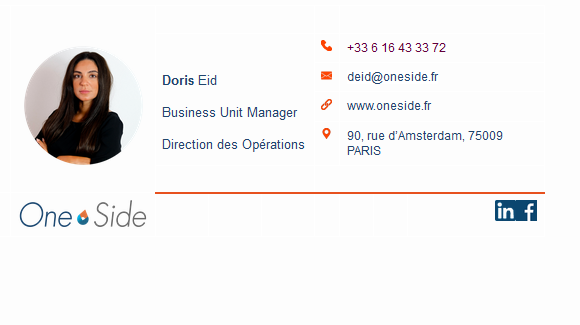 